ПРИЛОЖЕНИЕ 1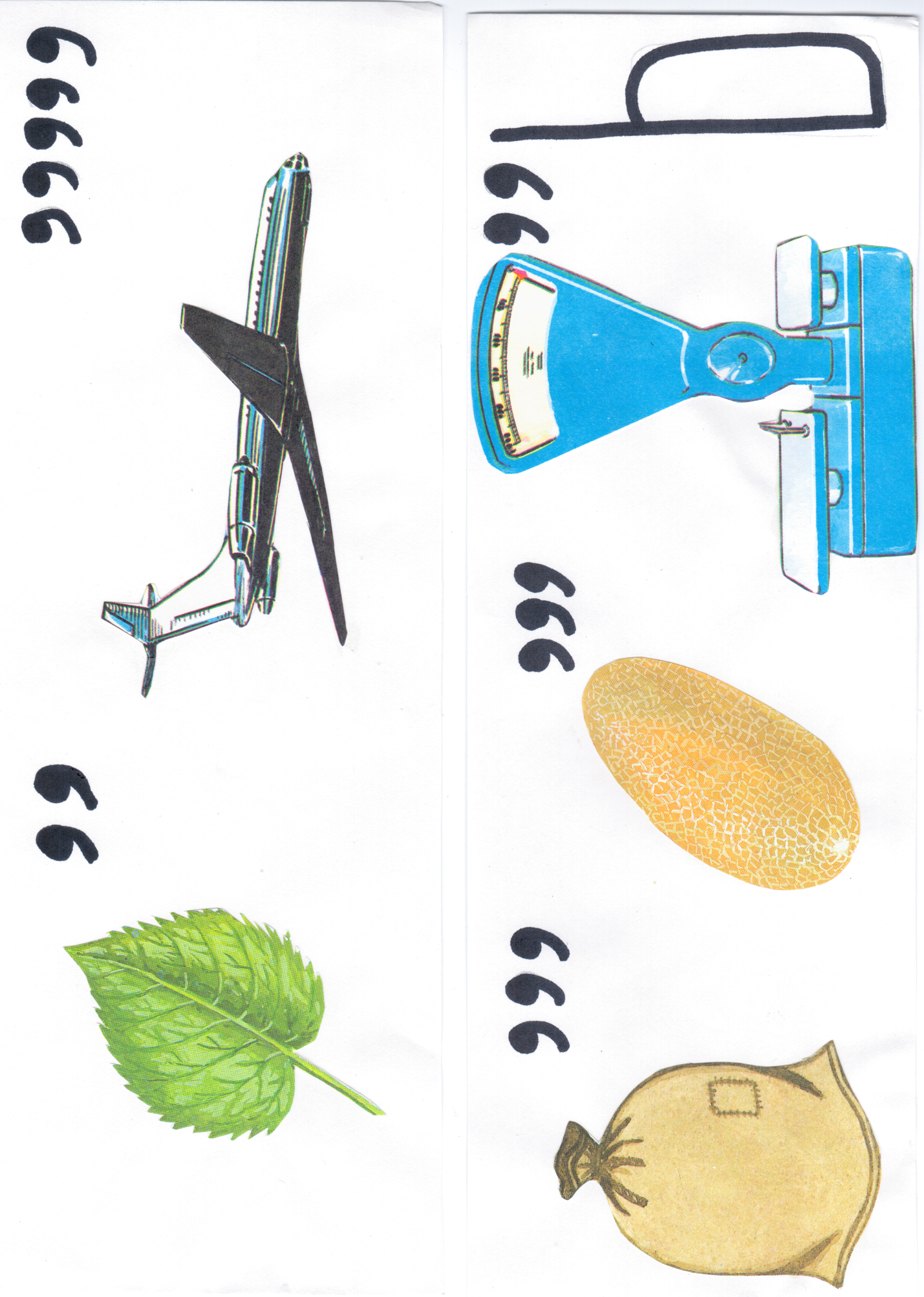 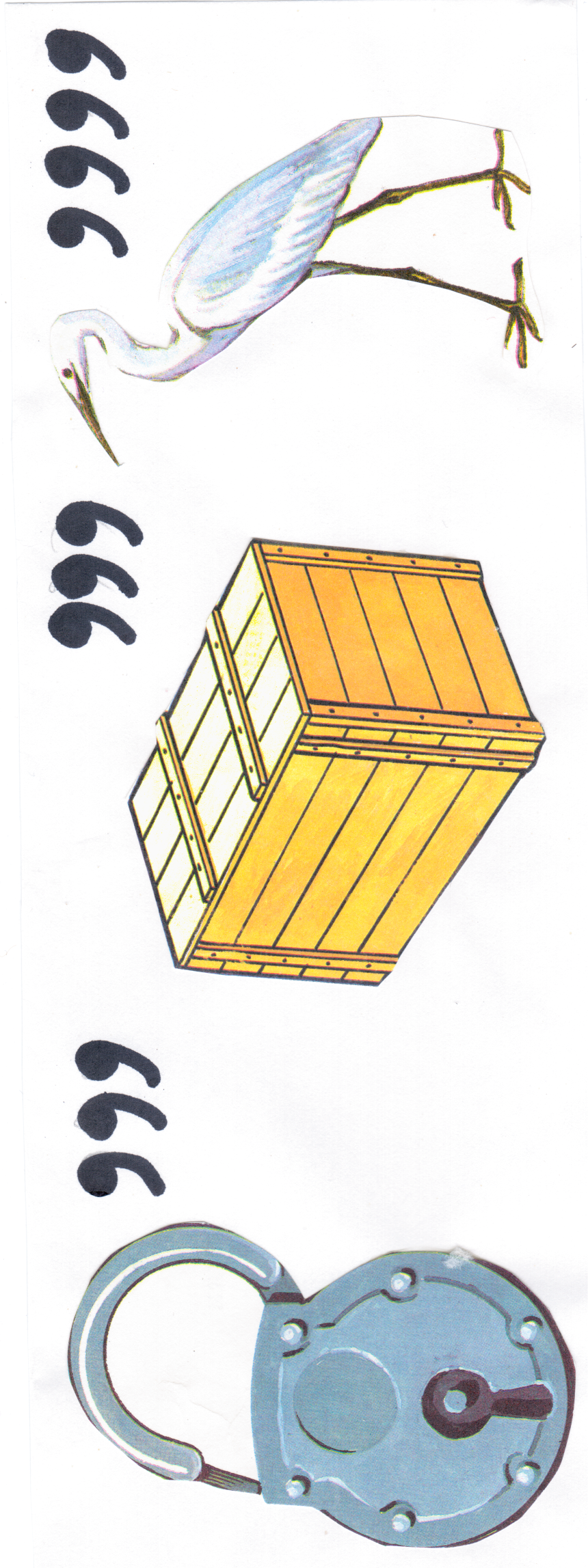 